Round 1Round 2 – Under coverRound 3 – Random knowledgeRound 4 – BoozeRound 5 – CartoonsRound 6 – SpaceRound 7 – Picture round – name the actor behind the makeup or CGIRound 7 – Picture round – name the actor behind the makeup or CGI1)2)3)4)5)6)1)2)3)4)5)6)1)2)3)4)5)1)2)3)4)5)1)2)3)4)5)6)1)2)3)4)5)6)1)2)3)4)5)6)7)8)9)10)11)12)13)14)1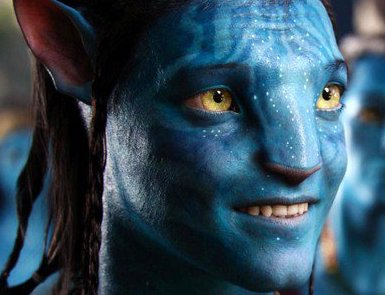 2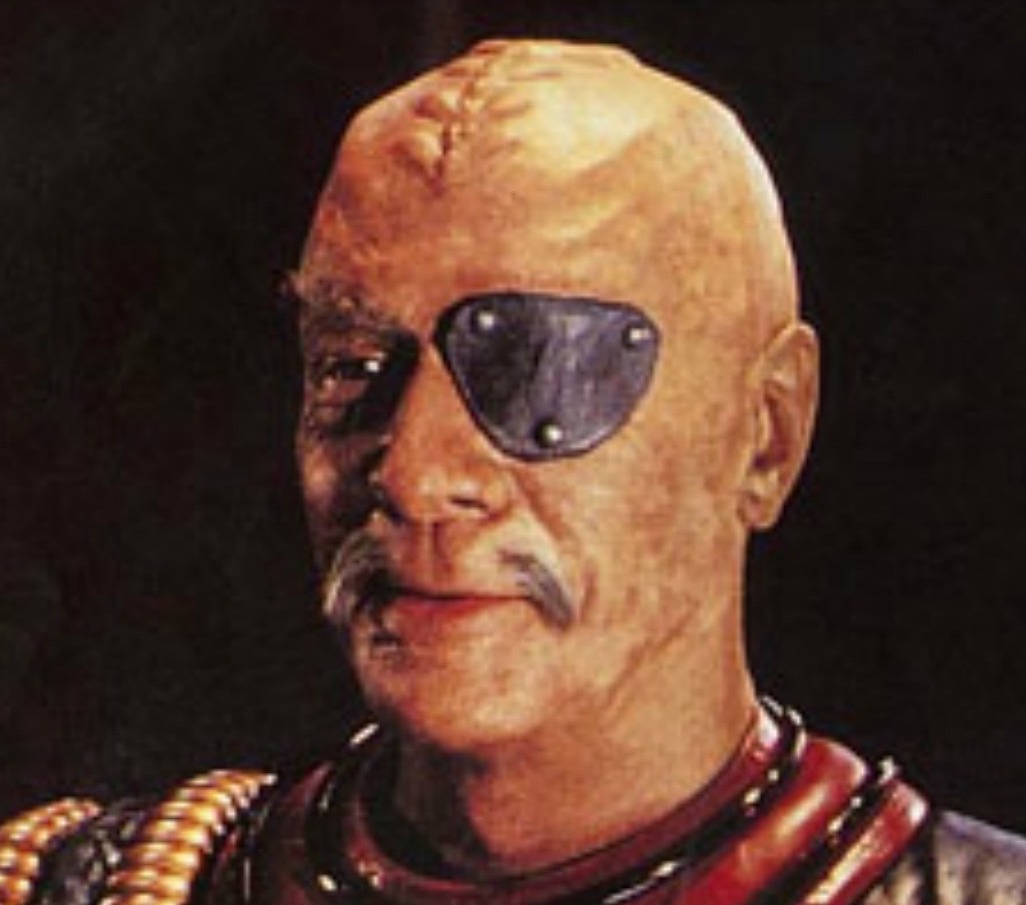 3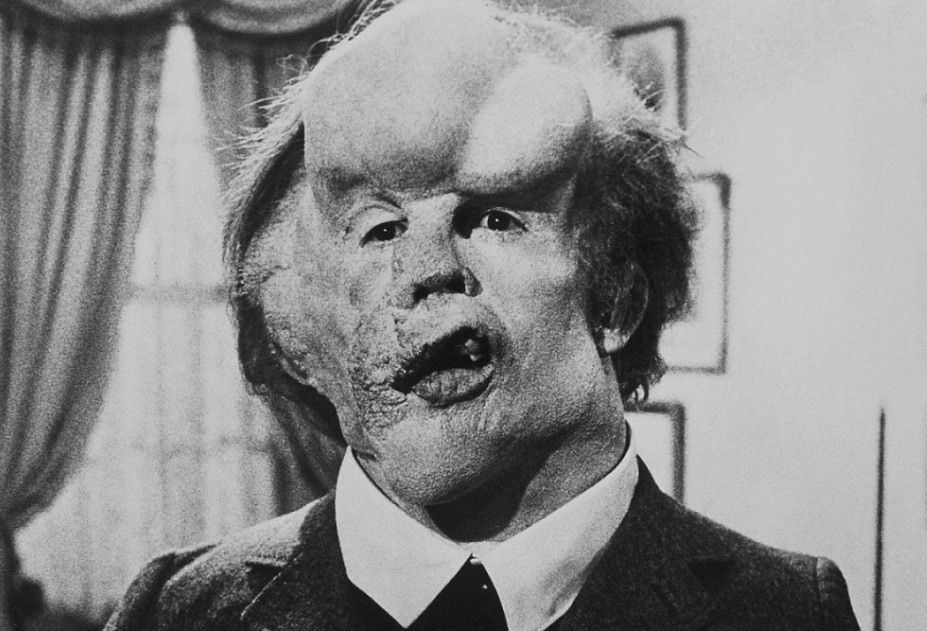 4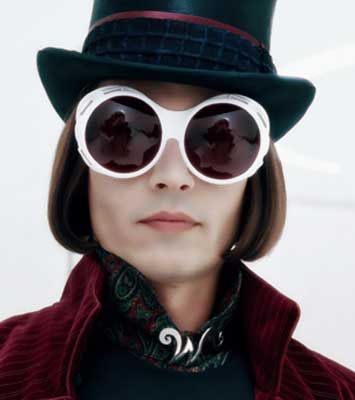 5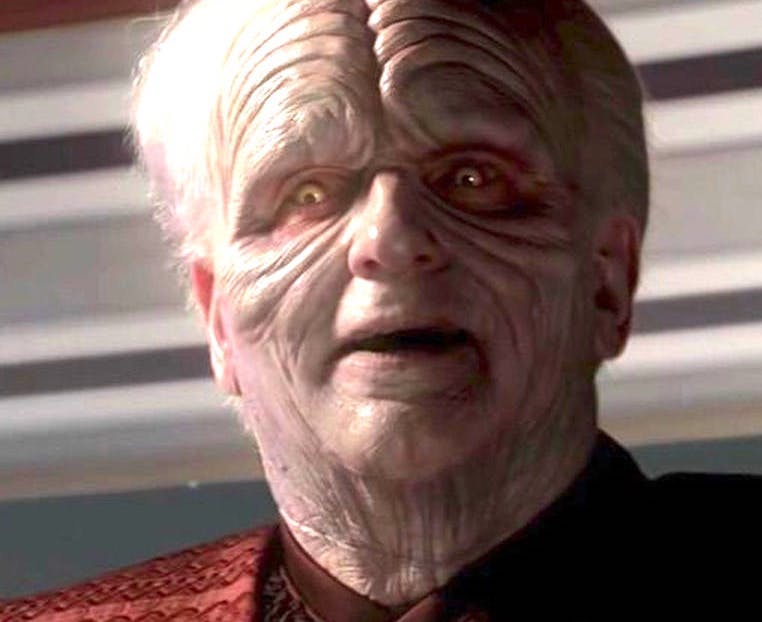 6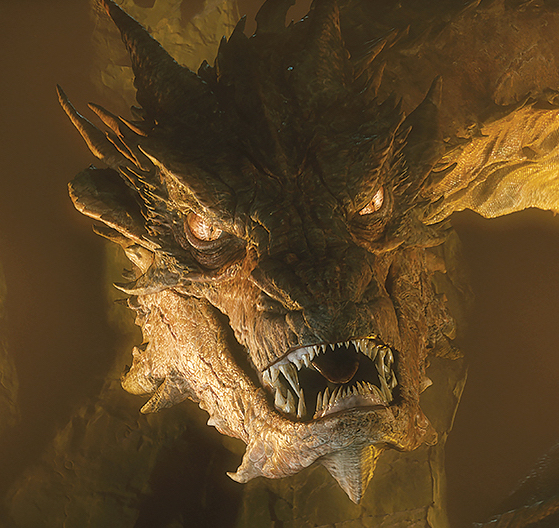 7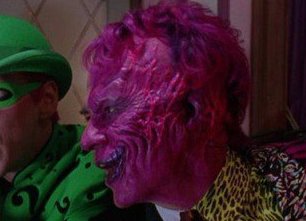 8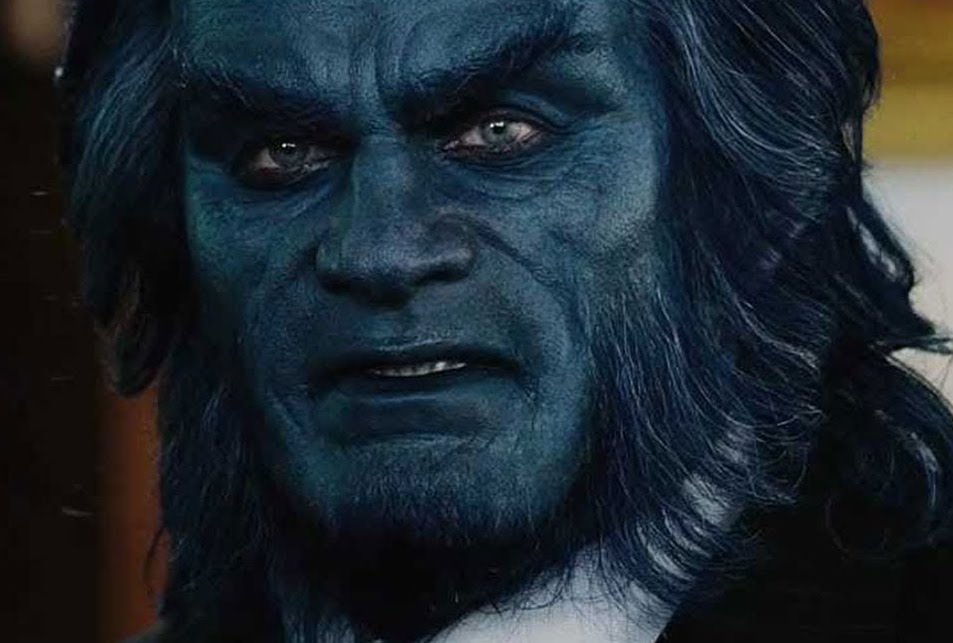 9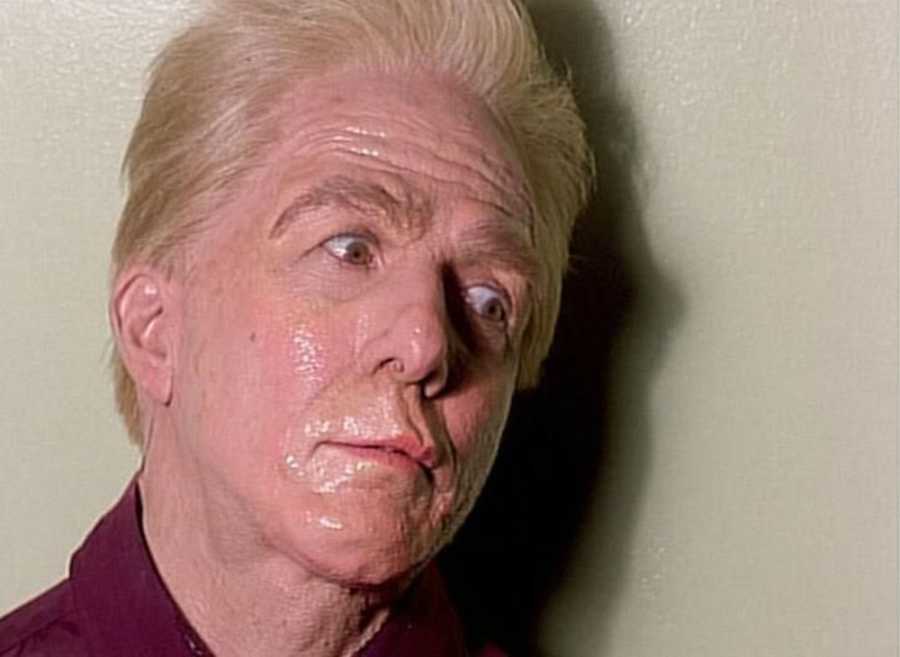 10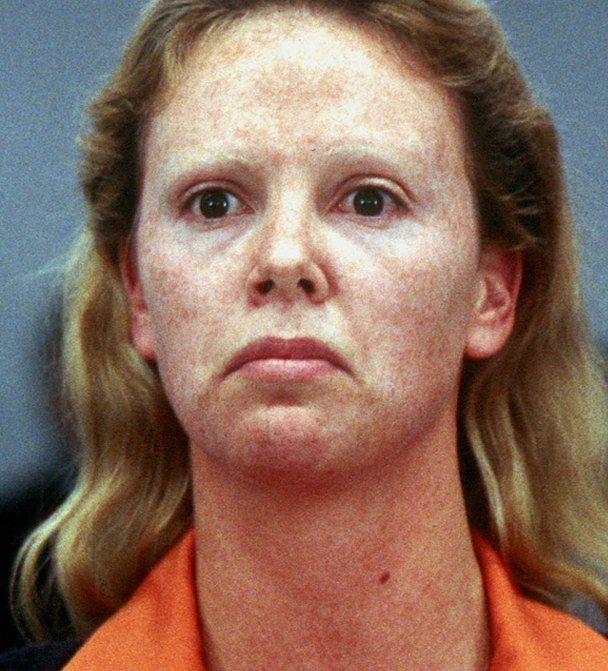 11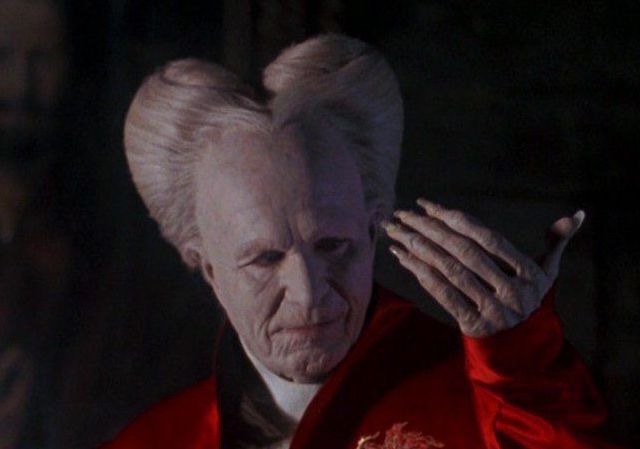 12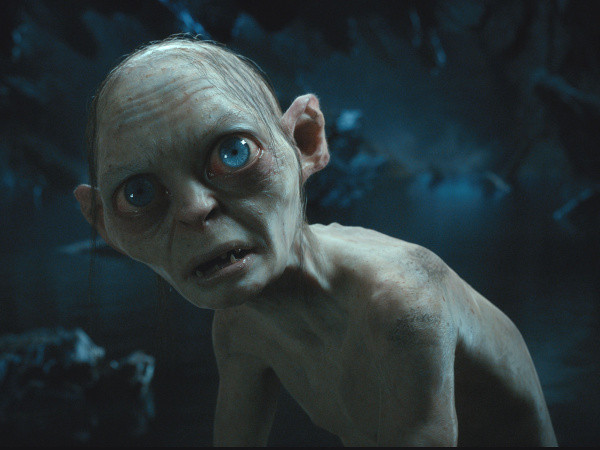 13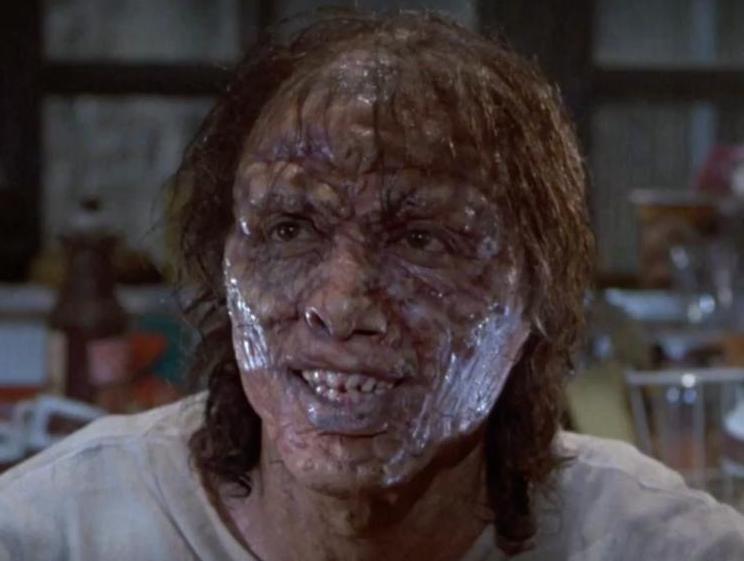 14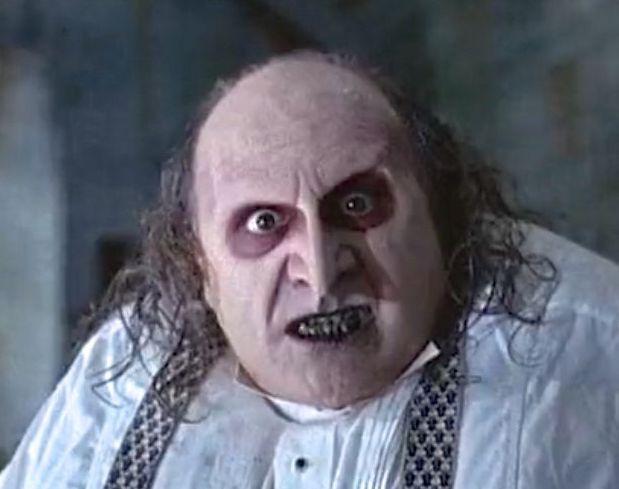 